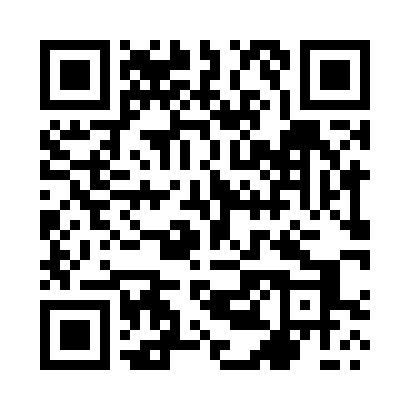 Prayer times for Holodnica, PolandWed 1 May 2024 - Fri 31 May 2024High Latitude Method: Angle Based RulePrayer Calculation Method: Muslim World LeagueAsar Calculation Method: HanafiPrayer times provided by https://www.salahtimes.comDateDayFajrSunriseDhuhrAsrMaghribIsha1Wed2:224:5612:245:327:5310:162Thu2:184:5412:245:337:5510:193Fri2:144:5212:245:347:5610:234Sat2:114:5012:245:357:5810:265Sun2:104:4912:245:368:0010:296Mon2:094:4712:245:378:0110:307Tue2:084:4512:245:388:0310:318Wed2:084:4312:235:398:0510:319Thu2:074:4212:235:408:0610:3210Fri2:064:4012:235:418:0810:3311Sat2:064:3812:235:428:0910:3412Sun2:054:3712:235:438:1110:3413Mon2:044:3512:235:448:1210:3514Tue2:044:3312:235:458:1410:3615Wed2:034:3212:235:468:1610:3616Thu2:024:3012:235:468:1710:3717Fri2:024:2912:235:478:1910:3818Sat2:014:2712:235:488:2010:3819Sun2:014:2612:235:498:2210:3920Mon2:004:2512:245:508:2310:4021Tue2:004:2312:245:518:2410:4022Wed1:594:2212:245:528:2610:4123Thu1:594:2112:245:528:2710:4124Fri1:584:2012:245:538:2910:4225Sat1:584:1912:245:548:3010:4326Sun1:584:1712:245:558:3110:4327Mon1:574:1612:245:568:3310:4428Tue1:574:1512:245:568:3410:4529Wed1:574:1412:245:578:3510:4530Thu1:564:1412:255:588:3610:4631Fri1:564:1312:255:588:3710:46